PORTFÓLIÓ2022/2023. tanév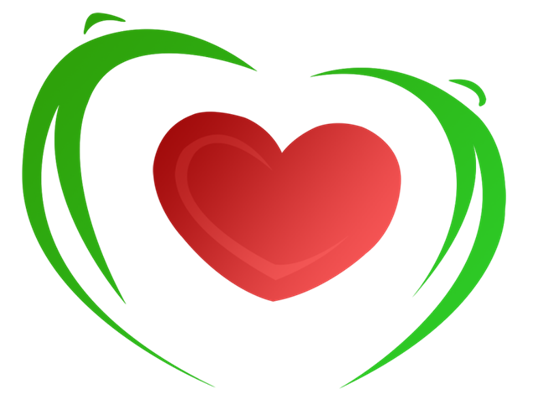 Az ágazat megnevezése: Egészségügy ágazatA szakma megnevezése: Mentőápoló A szakma azonosító száma: 5 0913 03 11Tanuló neve, osztálya:………………………………………………………………………..Oktatási azonosító:…………………………………………………………………………...Tartalomjegyzék:AdatlapBemutatkozás, szakmai életút bemutatása, jövőképSzakmai tevékenységek5 db önálló tevékenységről és 5 db asszisztálásról/közreműködésről szóló leírás a kórházi gyakorlatok során10 db mentőgépkocsin történt önálló esetellátás esetellátásról szóló leírás10 db esetkocsin történő asszisztálásról vagy közreműködésről szóló leírásEsetbemutatásSzabadon választható dokumentumAdatlapAlulírott, ………………………. hozzájárulok (továbbiakban: Adatkezelő) részére az alábbi adataim és dokumentumaim kezeléséhez: név, születési név, születési hely, születési idő, anyja neve, tanulói azonosító.Kijelentem, hogy a természetes személyeknek a személyes adatok kezelése tekintetében történő védelméről és az ilyen adatok szabad áramlásáról szóló 2016/679/EU rendelet által biztosított adatkezeléshez történő hozzájárulási jogomról, valamint a szolgáltatás igénybevételével járó adatnyilvántartási kötelezettségről tájékoztatásban részesültem.Jelen hozzájáruló nyilatkozat bármikor korlátozás, feltétel és indoklás nélkül visszavonható.Kelt: Nyíregyháza,…………………….……………………………………                                                                                         aláírásBemutatkozás, szakmai életút bemutatása, jövőképSzakmai tevékenységek igazolásának dokumentumai5 db önálló tevékenység leírása a kórházi gyakorlatról5 db asszisztálásról/közreműködésről szóló leírás a kórházi gyakorlat során10 db mentőgépkocsin történt esetellátásról szóló leíráseset (önálló és asszisztált/közreműködött tevékenység megjelölésével)Bejelentés adatai:……………………………………………………………………………………………………………………………………………………………………………………………………Helyszín, időpont:…………………………………………………………………………………………………Beteg életkora:……………..Beteg neme:……………Anamnézis:………………………………………………………………………………………………………………………………………………………………………………………………………………………………………………………………………………………………………………………………………………………………………………………………………………………………………………………………………………………………………………………………………………………………………………………………………………………………………………………………………………………………………………………………………………………………………………………………………………………………………………………………………………………………………………………Feltaláláskori állapot leírása az ABCDE szemlélet szerint:………………………………………………………………………………………………………………………………………………………………………………………………………………………………………………………………………………………………………………………………………………………………………………………………………………………………………………………………………………………………………………………………………………………………………………………………………………Alkalmazott terápia:………………………………………………………………………………………………………………………………………………………………………………………………………………………………………………………………………………………………………………………………………………………………………………………………………………………………………………………………………………………………………………………………………………………………………………………………………………Eszközhasználat:…………………………………………………………………………………………………………………………………………………………………………………………………………………………………………………………………………………………………………………………………………………………………………………………………………………………………………………………………………………………………………………………………………………………………………………………………………………………………………………………………………………………………………………Az ellátás végrehajtására vonatkozó és kapcsolódó állami mentőszolgálat/sürgősségi osztály Szabványos Eljárásrend(ek) hivatkozásai:……………………………………………………………………………………………………………………………………………………………………………………………………………………………………………………………………………………………………………………………………………………………………………………………………………………………………………………………………………………………………………………………………………………………………………………………………………………………………………………………………………………………………………………………………………………………………………………………………………………………………………………………………………………………………………………………………………………………………………………………………………..................A beavatkozások elvégzésének igazolása (mentoráló gyakorlati oktató neve, aláírása):…………………………………………………………………………………………………eset (önálló és asszisztált/közreműködött tevékenység megjelölésével)Bejelentés adatai:……………………………………………………………………………………………………………………………………………………………………………………………………Helyszín, időpont:…………………………………………………………………………………………………Beteg életkora:……………..Beteg neme:……………Anamnézis:………………………………………………………………………………………………………………………………………………………………………………………………………………………………………………………………………………………………………………………………………………………………………………………………………………………………………………………………………………………………………………………………………………………………………………………………………………………………………………………………………………………………………………………………………………………………………………………………………………………………………………………………………………………………………………………Feltaláláskori állapot leírása az ABCDE szemlélet szerint:………………………………………………………………………………………………………………………………………………………………………………………………………………………………………………………………………………………………………………………………………………………………………………………………………………………………………………………………………………………………………………………………………………………………………………………………………………Alkalmazott terápia:………………………………………………………………………………………………………………………………………………………………………………………………………………………………………………………………………………………………………………………………………………………………………………………………………………………………………………………………………………………………………………………………………………………………………………………………………………Eszközhasználat:…………………………………………………………………………………………………………………………………………………………………………………………………………………………………………………………………………………………………………………………………………………………………………………………………………………………………………………………………………………………………………………………………………………………………………………………………………………………………………………………………………………………………………………Az ellátás végrehajtására vonatkozó és kapcsolódó állami mentőszolgálat/sürgősségi osztály Szabványos Eljárásrend(ek) hivatkozásai:…………………………………………………………………………………………………………………………………………………………………………………………………………………………………………………………………………………………………………………………………………………………………………………………………………………………………………………………………………………………………………………………………………………………………………………………………………………………………………………………………………………………………………………………………………………………………………………………………………………………………………………………………………………………………………………………………………………………………………………………………………………………A beavatkozások elvégzésének igazolása (mentoráló gyakorlati oktató neve, aláírása):……………………………………………………………………………………………..10 db esetkocsin történt asszisztálásról vagy közreműködésről szóló leíráseset (önálló és asszisztált/közreműködött tevékenység megjelölésével)Bejelentés adatai:……………………………………………………………………………………………………………………………………………………………………………………………………Helyszín, időpont:…………………………………………………………………………………………………Beteg életkora:……………..Beteg neme:……………Anamnézis:………………………………………………………………………………………………………………………………………………………………………………………………………………………………………………………………………………………………………………………………………………………………………………………………………………………………………………………………………………………………………………………………………………………………………………………………………………………………………………………………………………………………………………………………………………………………………………………………………………………………………………………………………………………………………………………Feltaláláskori állapot leírása az ABCDE szemlélet szerint:………………………………………………………………………………………………………………………………………………………………………………………………………………………………………………………………………………………………………………………………………………………………………………………………………………………………………………………………………………………………………………………………………………………………………………………………………………Alkalmazott terápia:………………………………………………………………………………………………………………………………………………………………………………………………………………………………………………………………………………………………………………………………………………………………………………………………………………………………………………………………………………………………………………………………………………………………………………………………………………Eszközhasználat:…………………………………………………………………………………………………………………………………………………………………………………………………………………………………………………………………………………………………………………………………………………………………………………………………………………………………………………………………………………………………………………………………………………………………………………………………………………………………………………………………………………………………………………Az ellátás végrehajtására vonatkozó és kapcsolódó állami mentőszolgálat/sürgősségi osztály Szabványos Eljárásrend(ek) hivatkozásai:…………………………………………………………………………………………………………………………………………………………………………………………………………………………………………………………………………………………………………………………………………………………………………………………………………………………………………………………………………………………………………………………………………………………………………………………………………………………………………………………………………………………………………………………………………………………………………………………………………………………………………………………………………………………………………………………………………………………………………………………………………….................A beavatkozások elvégzésének igazolása (mentoráló gyakorlati oktató neve, aláírása):…………………………………………………………………………………………………eset (önálló és asszisztált/közreműködött tevékenység megjelölésével)Bejelentés adatai:……………………………………………………………………………………………………………………………………………………………………………………………………Helyszín, időpont:…………………………………………………………………………………………………Beteg életkora:……………..Beteg neme:……………Anamnézis:………………………………………………………………………………………………………………………………………………………………………………………………………………………………………………………………………………………………………………………………………………………………………………………………………………………………………………………………………………………………………………………………………………………………………………………………………………………………………………………………………………………………………………………………………………………………………………………………………………………………………………………………………………………………………………………Feltaláláskori állapot leírása az ABCDE szemlélet szerint:………………………………………………………………………………………………………………………………………………………………………………………………………………………………………………………………………………………………………………………………………………………………………………………………………………………………………………………………………………………………………………………………………………………………………………………………………………Alkalmazott terápia:………………………………………………………………………………………………………………………………………………………………………………………………………………………………………………………………………………………………………………………………………………………………………………………………………………………………………………………………………………………………………………………………………………………………………………………………………………Eszközhasználat:…………………………………………………………………………………………………………………………………………………………………………………………………………………………………………………………………………………………………………………………………………………………………………………………………………………………………………………………………………………………………………………………………………………………………………………………………………………………………………………………………………………………………………………Az ellátás végrehajtására vonatkozó és kapcsolódó állami mentőszolgálat/sürgősségi osztály Szabványos Eljárásrend(ek) hivatkozásai:……………………………………………………………………………………………………………………………………………………………………………………………………………………………………………………………………………………………………………………………………………………………………………………………………………………………………………………………………………………………………………………………………………………………………………………………………………………………………………………………………………………………………………………………………………………………………………………………………………………………………………………………………………………………………………………………………………………………………………………………………………..................A beavatkozások elvégzésének igazolása (mentoráló gyakorlati oktató neve, aláírása):…………………………………………………………………………………………………EsetbemutatásTartalma: bejelentés adatai, helyszín, időpont, beteg életkora, beteg neme, anamnézis, feltaláláskori állapot leírása az ABCDE szemlélet szerint, alkalmazott terápia, eszközhasználat, az ellátás végrehajtására vonatkozó és kapcsolódó állami mentőszolgálat/sürgősségi osztály Szabványos Eljárásrend(ek) hivatkozásai, mentési folyamat pontos leírása, betegmegfigyelés beavatkozás körüli szempontjai, betegbiztonság, aszepszis-antiszepszis szabályai, dokumentálásra vonatkozó szabályok.……………………………………………………………………………………………………………………………………………………………………………………………………………………………………………………………………………………………………………………………………………………………………………………………………………………………………………………………………………………………………………………………………………………………………………………………………………………………………………………………………………………………………………………………………………………………………………………………………………………………………………………………………………………………………………………… ………………………………………………………………………………………………………………………………………………………………………………………………………………………………………………………………………………………………………………………………………………………………………………………………………… …………………………………………………………………………………………………………………………………………………………………………………………………………………………………………………………………………………………………………………………………………………………………………………………………………………………………………………………………………………………………………………………………………………………………………………………………………………………………………………………………………………………………………………………………………………………………………………………………………………… ………………………………………………………………………………………………………………………………………………………………………………………………………………………………………………………………………………………………………………………………………………………………………………………………………… Szabadon választható dokumentum(szakmai versenyek, szakmai esemény bemutatása, saját tudományos munka bemutatása, közösségi szolgálat, iskolai közösségi munka bemutatása, dicséretek, elismerések, ajánlások, karrierterv és egészségügyi motivációs terv)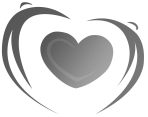 Nyíregyházi Szakképzési CentrumZay Anna Technikum és KollégiumOM 203045/0084400 Nyíregyháza, Család u. 11.+36 70 199 6735 | +36 42 512 380titkarsag@zay.hu | www.zay.huNyíregyházi Szakképzési CentrumZay Anna Technikum és KollégiumOM 203045/0084400 Nyíregyháza, Család u. 11.+36 70 199 6735 | +36 42 512 380titkarsag@zay.hu | www.zay.huA tanuló neve:Születési név:Születési hely, idő:Anyja leánykori neve:Lakcím:Tanulói azonosító:Képzés kezdete:Képzőintézmény neve:Szakma megnevezése:Nyíregyházi Szakképzési CentrumZay Anna Technikum és KollégiumOM 203045/0084400 Nyíregyháza, Család u. 11.+36 70 199 6735 | +36 42 512 380titkarsag@zay.hu | www.zay.huNyíregyházi Szakképzési CentrumZay Anna Technikum és KollégiumOM 203045/0084400 Nyíregyháza, Család u. 11.+36 70 199 6735 | +36 42 512 380titkarsag@zay.hu | www.zay.huTevékenység számaTevékenység megnevezéseIdejeHelye/gyakorló területMentoráló gyakorlati oktató aláírása1.2.3.4.5.Tevékenység számaTevékenység megnevezéseIdejeHelye/gyakorló területMentoráló gyakorlati oktató aláírása1.2.3.4.5.